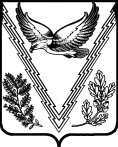 АДМИНИСТРАЦИЯ МУНИЦИПАЛЬНОГО ОБРАЗОВАНИЯАПШЕРОНСКИЙ РАЙОНПОСТАНОВЛЕНИЕот 17.09.2018                                                                                             № 509г. АпшеронскО внесении изменений в постановление администрации муниципального образования Апшеронский район от 17 апреля 2014 года №521 «Об утверждении Порядка увольнения (освобождения от должности) муниципальных служащих администрации муниципального образования Апшеронский район в связи с утратой доверия»Во исполнение постановления Правительства Российской Федерации  от 05 марта 2018 года №228 «О реестре лиц, уволенных в связи с утратой доверия», распоряжения администрации муниципального образования Апшеронский район от 03 сентября 2018 года №289-р «Об определении должностного лица, ответственного за направление сведений о лице, к которому было применено взыскание в виде увольнения (освобождения от должности) в связи с утратой доверия за совершение коррупционного правонарушения», распоряжения администрации муниципального образования Апшеронский район от 12 сентября 2018 года №304-р «Об организации работы по реализации Положения о реестре лиц, уволенных в связи с утратой доверия, утвержденного постановлением Правительства Российской Федерации от 05 марта 2018 года №288»,         п о с т а н о в л я ю:1. Внести в постановление администрации муниципального образования Апшеронский район от 17 апреля 2014 года №521 «Об утверждении Порядка увольнения (освобождения от должности) муниципальных служащих администрации муниципального образования Апшеронский район в связи с утратой доверия»  следующие изменения:1) дополнить раздел 4 приложения к постановлению «Порядок увольнения (освобождения от должности) муниципальных служащих администрации муниципального образования Апшеронский район в связи с утратой доверия» абзацем следующего содержания: «Муниципальные служащие, к которым было применено взыскание в виде увольнения (освобождения от должности) в связи с утратой доверия за совершение коррупционного правонарушения, подлежат включению в реестр лиц, уволенных в связи с утратой доверия, в соответствии с постановлением Правительства Российской Федерации  от 05 марта 2018 года № 228 «О реестре лиц, уволенных в связи с утратой доверия».2. Рекомендовать руководителям отраслевых (функциональных) органов администрации муниципального образования Апшеронский район, являющихся юридическими лицами, Контрольно-счетной палате муниципального образования Апшеронский район, главам городских и сельских поселений Апшеронского района организовать внесение соответствующих изменений в действующие муниципальные правовые акты, регулирующие порядок увольнения муниципальных служащих, в связи с утратой доверия.3. Управлению организационной и правовой работы администрации муниципального образования Апшеронский район (Большакова) опубликовать настоящее постановление в сети Интернет на официальном сайте органов местного самоуправления муниципального образования Апшеронский район.4. Контроль за выполнением настоящего постановления возложить на заместителя главы муниципального образования Апшеронский район О.В. Пристёгину.5. Настоящее постановление вступает в силу после его официального опубликования.Глава муниципального образования Апшеронский район                       Р.А.Герман